Figure 1. Socio-territorial Typology for the Lisbon Metropolitan Area 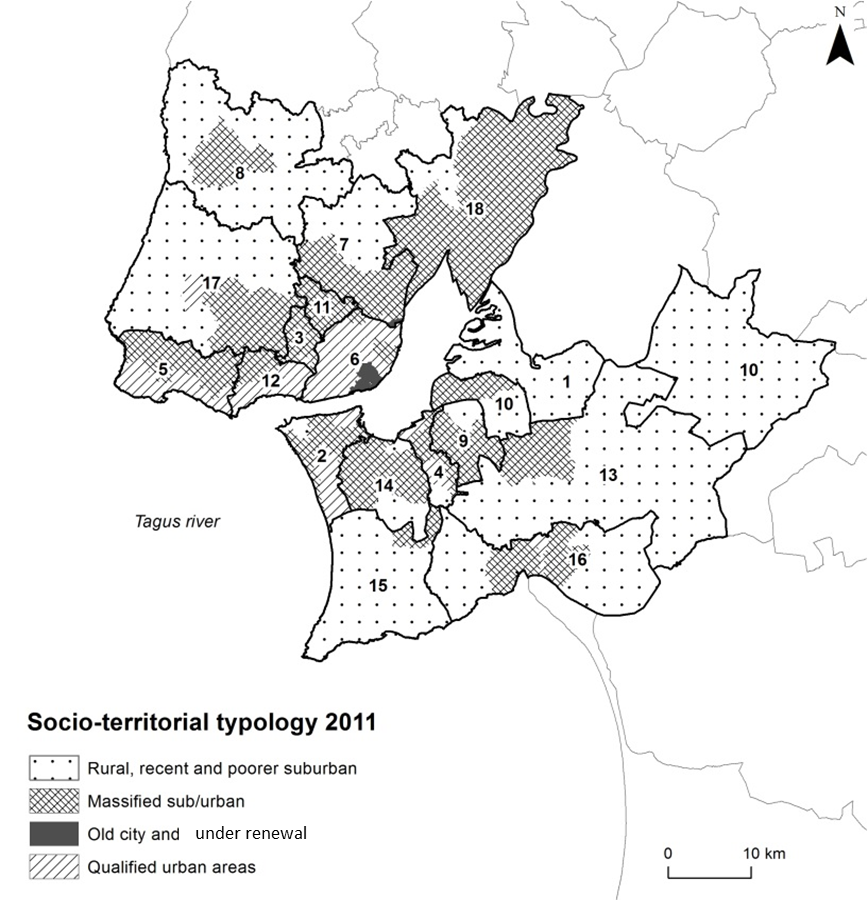 